УТВЕРЖДАЮДиректор Дня самоуправления ГПОАУ ЯО Ярославского педагогического колледжа______________ Макарова П.С.«____»____________ 2023 г.Список группы 11 – п (преподаватели)Авдеева Наталья АлександровнаАгаханова Фарида ФазировнаБеоглоу Александр ПавловичБеляева Надежда СергеевнаДмитриева Ольга ИгоревнаЛабуткина Юлия ВячеславовнаЕрофеева Анна ГермановнаЕфремова Анна ЛьвовнаЖохова Инесса ЛеонидовнаКолесова Надежда АлександровнаЛавров Михаил ЕвгеньевичЛермонтова Дарья АлександровнаМасленков Дмитрий ЕвгеньевичМорозова Елена НиколаевнаМоденова Ирина ЮрьевнаНикитин Василий ВикторовичПерцева Галина НиколаевнаСписок группы 13 – п (преподаватели)Попов Виталий ЭдуардовичСеменова Марина ФедоровнаСмирнов Владимир ЕвгеньевичУшакова Анастасия ВладимировнаШелоумова Юлия АлександровнаШувалова Татьяна ЮрьевнаЦимбалова Виктория НиколаевнаРозин Алексей АлександровичРепин Алексей СергеевичЯрош Алексей НиколаевичСавельева Людмила НиколаевнаСеменова Екатерина БорисовнаСиницына Виктория ВикторовнаСоболева Татьяна АлександровнаТележкина Екатерина ИгоревнаУсов Александр НиколаевичЗадевасерс Инга ВилнисовнаФефилов Алексей ДмитриевичСписок группы 14 – п (преподаватели)Бахичева Марина ВладимировнаБородкина Татьяна ЮрьевнаВиноградова Елена ВикторовнаДарбазова Ольга ЛьвовнаЕрмолаева Марина МихайловнаКарелина Наталья НиколаевнаКарпов Алексей АлександровичКрюкова Юлия СергеевнаЛунева Елена СергеевнаМалкова Ирина СергеевнаМаслова Лариса АндреевнаМосичкин Анатолий ФедоровичНаполинская Ольга ЭдуардовнаНуждина Ольга Вячеславовна Ольнева Ольга ВладимировнаПерчук Алексей ВладимировичПузан Валентина НиколаевнаПетрова Ольга Алексеевна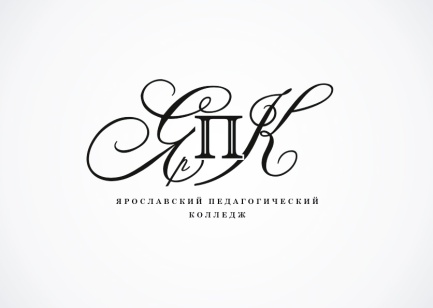 Государственное профессиональное образовательное автономное учреждение Ярославской области Ярославский педагогический колледж. Ярославльулица Маланова, 14Телефон: (4852) 32-64-14Факс: (4852) 32-64-14